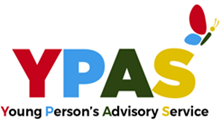 YPAS  Referral Form:1. Consent:Has the referrer met with the child or young person?             Yes /  NoHas child / young person given consent to referral?               Yes /  No Has parent / guardian given consent to referral? 	            Yes /  No Has the parent/young person consented to transfer                of referral information to a CAMHS partnership agency if     	assessed as more appropriate for their needs?                          Yes / No Consent to store information on secure YPAS database         Yes / No1. Consent:Has the referrer met with the child or young person?             Yes /  NoHas child / young person given consent to referral?               Yes /  No Has parent / guardian given consent to referral? 	            Yes /  No Has the parent/young person consented to transfer                of referral information to a CAMHS partnership agency if     	assessed as more appropriate for their needs?                          Yes / No Consent to store information on secure YPAS database         Yes / No1. Consent:Has the referrer met with the child or young person?             Yes /  NoHas child / young person given consent to referral?               Yes /  No Has parent / guardian given consent to referral? 	            Yes /  No Has the parent/young person consented to transfer                of referral information to a CAMHS partnership agency if     	assessed as more appropriate for their needs?                          Yes / No Consent to store information on secure YPAS database         Yes / No1. Consent:Has the referrer met with the child or young person?             Yes /  NoHas child / young person given consent to referral?               Yes /  No Has parent / guardian given consent to referral? 	            Yes /  No Has the parent/young person consented to transfer                of referral information to a CAMHS partnership agency if     	assessed as more appropriate for their needs?                          Yes / No Consent to store information on secure YPAS database         Yes / No1. Consent:Has the referrer met with the child or young person?             Yes /  NoHas child / young person given consent to referral?               Yes /  No Has parent / guardian given consent to referral? 	            Yes /  No Has the parent/young person consented to transfer                of referral information to a CAMHS partnership agency if     	assessed as more appropriate for their needs?                          Yes / No Consent to store information on secure YPAS database         Yes / No2. Details of the child / young person:    Name:                                        Previous Surnames:  Address:  Postcode:                         Main Tel No:  Other Tel No:  NHS Number: (If not known YPAS will obtain) Age:                                     Date of Birth:               Ethnicity:                                                                                                       How would you describe your gender?      		How did you hear about our services?   2. Details of the child / young person:    Name:                                        Previous Surnames:  Address:  Postcode:                         Main Tel No:  Other Tel No:  NHS Number: (If not known YPAS will obtain) Age:                                     Date of Birth:               Ethnicity:                                                                                                       How would you describe your gender?      		How did you hear about our services?   2. Details of the child / young person:    Name:                                        Previous Surnames:  Address:  Postcode:                         Main Tel No:  Other Tel No:  NHS Number: (If not known YPAS will obtain) Age:                                     Date of Birth:               Ethnicity:                                                                                                       How would you describe your gender?      		How did you hear about our services?   2. Details of the child / young person:    Name:                                        Previous Surnames:  Address:  Postcode:                         Main Tel No:  Other Tel No:  NHS Number: (If not known YPAS will obtain) Age:                                     Date of Birth:               Ethnicity:                                                                                                       How would you describe your gender?      		How did you hear about our services?   2. Details of the child / young person:    Name:                                        Previous Surnames:  Address:  Postcode:                         Main Tel No:  Other Tel No:  NHS Number: (If not known YPAS will obtain) Age:                                     Date of Birth:               Ethnicity:                                                                                                       How would you describe your gender?      		How did you hear about our services?   3. Parental Responsibility:    Who has parental responsibility?                                          Parent / Carer’s name:                    Parent’s Address (if different from above):  Parent’s contact number: Legal Status:   Care of Parent   Care of Local Authority – Liverpool/Sefton/other Section 20 VoluntaryFull Care OrderInterim Care OrderCare Order places at homeChild Protection PlanOther Carer – give details below.Details:                               Safeguarding/Access: 3. Parental Responsibility:    Who has parental responsibility?                                          Parent / Carer’s name:                    Parent’s Address (if different from above):  Parent’s contact number: Legal Status:   Care of Parent   Care of Local Authority – Liverpool/Sefton/other Section 20 VoluntaryFull Care OrderInterim Care OrderCare Order places at homeChild Protection PlanOther Carer – give details below.Details:                               Safeguarding/Access: 3. Parental Responsibility:    Who has parental responsibility?                                          Parent / Carer’s name:                    Parent’s Address (if different from above):  Parent’s contact number: Legal Status:   Care of Parent   Care of Local Authority – Liverpool/Sefton/other Section 20 VoluntaryFull Care OrderInterim Care OrderCare Order places at homeChild Protection PlanOther Carer – give details below.Details:                               Safeguarding/Access: 3. Parental Responsibility:    Who has parental responsibility?                                          Parent / Carer’s name:                    Parent’s Address (if different from above):  Parent’s contact number: Legal Status:   Care of Parent   Care of Local Authority – Liverpool/Sefton/other Section 20 VoluntaryFull Care OrderInterim Care OrderCare Order places at homeChild Protection PlanOther Carer – give details below.Details:                               Safeguarding/Access: 3. Parental Responsibility:    Who has parental responsibility?                                          Parent / Carer’s name:                    Parent’s Address (if different from above):  Parent’s contact number: Legal Status:   Care of Parent   Care of Local Authority – Liverpool/Sefton/other Section 20 VoluntaryFull Care OrderInterim Care OrderCare Order places at homeChild Protection PlanOther Carer – give details below.Details:                               Safeguarding/Access: 4. who can we contact:    You:   Yes / No  Other:   Yes / No  How: Phone Post Email textDetails:     Name of Emergency contact:     Relationship to you: Telephone No:             4. who can we contact:    You:   Yes / No  Other:   Yes / No  How: Phone Post Email textDetails:     Name of Emergency contact:     Relationship to you: Telephone No:             4. who can we contact:    You:   Yes / No  Other:   Yes / No  How: Phone Post Email textDetails:     Name of Emergency contact:     Relationship to you: Telephone No:             4. who can we contact:    You:   Yes / No  Other:   Yes / No  How: Phone Post Email textDetails:     Name of Emergency contact:     Relationship to you: Telephone No:             4. who can we contact:    You:   Yes / No  Other:   Yes / No  How: Phone Post Email textDetails:     Name of Emergency contact:     Relationship to you: Telephone No:             5. School Details:    School/Education provider:    Year group:  Key School Contact: NEET:        Yes / No Is there a statement of educational needs or EHC plan?  Y / NIs there an E-HAT open – Yes / NoIs the young person a Child in Need   -   Yes / NoIs the young person in employment   -   Yes / No5. School Details:    School/Education provider:    Year group:  Key School Contact: NEET:        Yes / No Is there a statement of educational needs or EHC plan?  Y / NIs there an E-HAT open – Yes / NoIs the young person a Child in Need   -   Yes / NoIs the young person in employment   -   Yes / No5. School Details:    School/Education provider:    Year group:  Key School Contact: NEET:        Yes / No Is there a statement of educational needs or EHC plan?  Y / NIs there an E-HAT open – Yes / NoIs the young person a Child in Need   -   Yes / NoIs the young person in employment   -   Yes / No5. School Details:    School/Education provider:    Year group:  Key School Contact: NEET:        Yes / No Is there a statement of educational needs or EHC plan?  Y / NIs there an E-HAT open – Yes / NoIs the young person a Child in Need   -   Yes / NoIs the young person in employment   -   Yes / No5. School Details:    School/Education provider:    Year group:  Key School Contact: NEET:        Yes / No Is there a statement of educational needs or EHC plan?  Y / NIs there an E-HAT open – Yes / NoIs the young person a Child in Need   -   Yes / NoIs the young person in employment   -   Yes / No6. Professionals involved List all professionals with current contact details (phone and email)6. Professionals involved List all professionals with current contact details (phone and email)6. Professionals involved List all professionals with current contact details (phone and email)6. Professionals involved List all professionals with current contact details (phone and email)6. Professionals involved List all professionals with current contact details (phone and email)7. GP Details    (if not referrer)         Are you registered?   Yes  No  Don’t Know                          Doctor’s Name:    Surgery Address:  Surgery Tel No:     7. GP Details    (if not referrer)         Are you registered?   Yes  No  Don’t Know                          Doctor’s Name:    Surgery Address:  Surgery Tel No:     7. GP Details    (if not referrer)         Are you registered?   Yes  No  Don’t Know                          Doctor’s Name:    Surgery Address:  Surgery Tel No:     7. GP Details    (if not referrer)         Are you registered?   Yes  No  Don’t Know                          Doctor’s Name:    Surgery Address:  Surgery Tel No:     7. GP Details    (if not referrer)         Are you registered?   Yes  No  Don’t Know                          Doctor’s Name:    Surgery Address:  Surgery Tel No:     8.Reason for Referral:Give a brief description of the child/young person’s emotional/behavioural or mental health difficulties.  What help and outcomes is the young person / family / professional expecting from this referral?List the impact the child or young persons diffculities are having on their education or Employment.How long have these problems been an issue?  (years/months) Any identified risk factors?8.Reason for Referral:Give a brief description of the child/young person’s emotional/behavioural or mental health difficulties.  What help and outcomes is the young person / family / professional expecting from this referral?List the impact the child or young persons diffculities are having on their education or Employment.How long have these problems been an issue?  (years/months) Any identified risk factors?8.Reason for Referral:Give a brief description of the child/young person’s emotional/behavioural or mental health difficulties.  What help and outcomes is the young person / family / professional expecting from this referral?List the impact the child or young persons diffculities are having on their education or Employment.How long have these problems been an issue?  (years/months) Any identified risk factors?8.Reason for Referral:Give a brief description of the child/young person’s emotional/behavioural or mental health difficulties.  What help and outcomes is the young person / family / professional expecting from this referral?List the impact the child or young persons diffculities are having on their education or Employment.How long have these problems been an issue?  (years/months) Any identified risk factors?8.Reason for Referral:Give a brief description of the child/young person’s emotional/behavioural or mental health difficulties.  What help and outcomes is the young person / family / professional expecting from this referral?List the impact the child or young persons diffculities are having on their education or Employment.How long have these problems been an issue?  (years/months) Any identified risk factors?9. Presenting Issues:9. Presenting Issues:9. Presenting Issues:9. Presenting Issues:9. Presenting Issues:Anger                          Depression               Grief / Loss                          Relationships Anxiety                       Disability                 Hearing Voices                      School              Assault                       Domestic Abuse       OCD                                      Self Esteem        Attempted Suicide   Substance Misuse   Parental Mental Health       Self-InjuryBehaviour                   Eating Issues             Parental Separation           Sexual Abuse Bereavement             Family                      Parental Substance Use       SexualityBullying                        Gender Identity        Rape                                       TraumaLow Mood	                Other (please describe):    Anger                          Depression               Grief / Loss                          Relationships Anxiety                       Disability                 Hearing Voices                      School              Assault                       Domestic Abuse       OCD                                      Self Esteem        Attempted Suicide   Substance Misuse   Parental Mental Health       Self-InjuryBehaviour                   Eating Issues             Parental Separation           Sexual Abuse Bereavement             Family                      Parental Substance Use       SexualityBullying                        Gender Identity        Rape                                       TraumaLow Mood	                Other (please describe):    Anger                          Depression               Grief / Loss                          Relationships Anxiety                       Disability                 Hearing Voices                      School              Assault                       Domestic Abuse       OCD                                      Self Esteem        Attempted Suicide   Substance Misuse   Parental Mental Health       Self-InjuryBehaviour                   Eating Issues             Parental Separation           Sexual Abuse Bereavement             Family                      Parental Substance Use       SexualityBullying                        Gender Identity        Rape                                       TraumaLow Mood	                Other (please describe):    Anger                          Depression               Grief / Loss                          Relationships Anxiety                       Disability                 Hearing Voices                      School              Assault                       Domestic Abuse       OCD                                      Self Esteem        Attempted Suicide   Substance Misuse   Parental Mental Health       Self-InjuryBehaviour                   Eating Issues             Parental Separation           Sexual Abuse Bereavement             Family                      Parental Substance Use       SexualityBullying                        Gender Identity        Rape                                       TraumaLow Mood	                Other (please describe):    Anger                          Depression               Grief / Loss                          Relationships Anxiety                       Disability                 Hearing Voices                      School              Assault                       Domestic Abuse       OCD                                      Self Esteem        Attempted Suicide   Substance Misuse   Parental Mental Health       Self-InjuryBehaviour                   Eating Issues             Parental Separation           Sexual Abuse Bereavement             Family                      Parental Substance Use       SexualityBullying                        Gender Identity        Rape                                       TraumaLow Mood	                Other (please describe):    11. Developmental Concerns:Please indicate whether the child / young person/family member has any specific learning difficulties (state and severity).   This may include attention difficulties, social and communication difficulties, and delays in reaching milestones.11. Developmental Concerns:Please indicate whether the child / young person/family member has any specific learning difficulties (state and severity).   This may include attention difficulties, social and communication difficulties, and delays in reaching milestones.11. Developmental Concerns:Please indicate whether the child / young person/family member has any specific learning difficulties (state and severity).   This may include attention difficulties, social and communication difficulties, and delays in reaching milestones.11. Developmental Concerns:Please indicate whether the child / young person/family member has any specific learning difficulties (state and severity).   This may include attention difficulties, social and communication difficulties, and delays in reaching milestones.11. Developmental Concerns:Please indicate whether the child / young person/family member has any specific learning difficulties (state and severity).   This may include attention difficulties, social and communication difficulties, and delays in reaching milestones.12. Adaptations: Does the child / young person require any adaptations for attending appointments? E.g. venue, time, translation. Practitioner/Worker:  Male   Female   Doesn’t matter.12. Adaptations: Does the child / young person require any adaptations for attending appointments? E.g. venue, time, translation. Practitioner/Worker:  Male   Female   Doesn’t matter.12. Adaptations: Does the child / young person require any adaptations for attending appointments? E.g. venue, time, translation. Practitioner/Worker:  Male   Female   Doesn’t matter.12. Adaptations: Does the child / young person require any adaptations for attending appointments? E.g. venue, time, translation. Practitioner/Worker:  Male   Female   Doesn’t matter.12. Adaptations: Does the child / young person require any adaptations for attending appointments? E.g. venue, time, translation. Practitioner/Worker:  Male   Female   Doesn’t matter.13. Family:    Please detail all relevant family members                                                                                                                                                                                                         13. Family:    Please detail all relevant family members                                                                                                                                                                                                         13. Family:    Please detail all relevant family members                                                                                                                                                                                                         13. Family:    Please detail all relevant family members                                                                                                                                                                                                         13. Family:    Please detail all relevant family members                                                                                                                                                                                                         NameD.O.BRelationship to ChildPossible support requiredContact details: phone number, address etc.14. Referrer Details:Date: Name: Role: Organisation: Address: Telephone Number: Email Address: 14. Referrer Details:Date: Name: Role: Organisation: Address: Telephone Number: Email Address: 14. Referrer Details:Date: Name: Role: Organisation: Address: Telephone Number: Email Address: 14. Referrer Details:Date: Name: Role: Organisation: Address: Telephone Number: Email Address: 14. Referrer Details:Date: Name: Role: Organisation: Address: Telephone Number: Email Address: 15. Additional Information:What services have already been received?What was the outcome?Any further information to support in understanding the Young Person and their need?15. Additional Information:What services have already been received?What was the outcome?Any further information to support in understanding the Young Person and their need?15. Additional Information:What services have already been received?What was the outcome?Any further information to support in understanding the Young Person and their need?15. Additional Information:What services have already been received?What was the outcome?Any further information to support in understanding the Young Person and their need?15. Additional Information:What services have already been received?What was the outcome?Any further information to support in understanding the Young Person and their need?